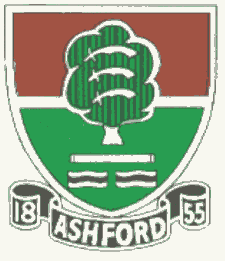               ASHFORD CRICKET CLUB                     Teams selected for Saturday 12 and Sunday 13 August              ASHFORD CRICKET CLUB                     Teams selected for Saturday 12 and Sunday 13 August              ASHFORD CRICKET CLUB                     Teams selected for Saturday 12 and Sunday 13 August              ASHFORD CRICKET CLUB                     Teams selected for Saturday 12 and Sunday 13 August              ASHFORD CRICKET CLUB                     Teams selected for Saturday 12 and Sunday 13 August              ASHFORD CRICKET CLUB                     Teams selected for Saturday 12 and Sunday 13 August              ASHFORD CRICKET CLUB                     Teams selected for Saturday 12 and Sunday 13 August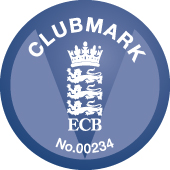 DateSaturdaySaturdaySaturdaySaturdaySaturdayRESERVESundaySundaySundaySundaySundayXI1st1st2nd3rd4thPLAYERS1s1sLadiesLadiesLadiesOppoEghamEghamEghamWoking & HorsellMalden WanderersSunburySunburySpencerSpencerSpencerVenueAwayAwayHomeHomeAwayHomeHomeHomeHomeHomeStart time12pm12pm12pm1pm1pm1.30pm1.30pm1.00pm1.00pm1.00pm1Trevor LangworthTrevor LangworthWaseem AhmedPaul CousensSean CullyIf any dropouts on Mansoor MalikMansoor MalikRebecca HallsRebecca HallsRebecca Halls2Paul Frost (wk)Paul Frost (wk)Ian Doggett (wk)Robert Evans (wk)James Gillespie (wk)Saturday then selectAfzaal ButtAfzaal ButtKatie Butler (wk)Katie Butler (wk)Katie Butler (wk)3Richard MansfieldRichard MansfieldAli SyedPaul WilsonShehzad Rajafrom these players first:Yasir KhawarYasir KhawarRhianna SouthbyRhianna SouthbyRhianna Southby4Graham DoggettGraham DoggettRiaz KhanJoe BalmerSafdar ButtMatthew KnightSuhi TamilarasanSuhi TamilarasanJenny TippellJenny TippellJenny Tippell5Rashid MahmoodRashid MahmoodJames BerressemManan JoshiRaj KumarRiordan CullyJamie TiltJamie TiltElize BrownElize BrownElize Brown6Bilal MohammadBilal MohammadIbrar RaoRobert FordTahir MalikJoe BalmerJoe BalmerAlison McCreedyAlison McCreedyAlison McCreedy7Dave MerchantDave MerchantGurpal HundalMansoor MalikBharat NegiIf any dropouts on Andrew TippellAndrew TippellAngharad PurserAngharad PurserAngharad Purser8Wendel SebastianWendel SebastianJamie TiltTaimoor AnwarPraveen JogunooriSunday then selectDiljeet GauravDiljeet GauravGill BonhamGill BonhamGill Bonham9Andrew TippellAndrew TippellDiljeet GauravGareth EvansChris Lunnfrom these players first:Waqar RaoWaqar RaoTBDTBDTBD10Wali TamimWali TamimChris EvansCiaran LewisBen SherriffAndy PotterIbrar RaoIbrar RaoTBDTBDTBD11Ben SimperBen SimperTanmay DesaiSravan ThattaHasib ButtRukmesh SinghConnor CousensConnor CousensTBDTBDTBDUmpireScorerJack FrostJack FrostMeet time10.45am10.45am11.00am12.00pm11.15am12.30pm12.30pmAtShort LaneShort LaneShort LaneShort LaneShort LaneShort LaneShort LaneDirections/ContactsContact: Trevor Langworth 07944 120041Contact: Trevor Langworth 07944 120041Contact: Waseem Ahmed07825 685356Contact: Paul Cousens07831 796235Contact: Sean Cully07787 510678Contact: Mansoor Malik 07411 234792Contact: Mansoor Malik 07411 234792